Tο Ίδρυμα Ανώτατης Εκπαίδευσης: ΓΕΩΠΟΝΙΚΟ ΠΑΝΕΠΙΣΤΗΜΙΟ ΑΘΗΝΩΝΚωδικός Erasmus+ Ιδρύματος (Erasmus ID Code) : G ATHINE03Ταχυδρομική Διεύθυνση: Ιερά Οδός 75, 11855 Αθήναεφεξής αποκαλούμενο στην παρούσα το «Ίδρυμα», που εκπροσωπείται νόμιμα για την υπογραφή της παρούσας Σύμβασης από τον: Καθηγητή Νικόλαο Δέρκα, Αντιπρύτανη Διοικητικών Υποθέσεων, Ακαδημαϊκών Υποθέσεων & Φοιτητικής Μέριμνας αφενός, και αφετέρουο/ η κ./ κα:. ………………………..………………………..………………………..………………………..Βαθμίδα:	………………………..			Υπηκοότητα: ………………………..Διεύθυνση: [πλήρης επίσημη διεύθυνση] 	………………………..Σχολή / Τμήμα: ………………………..Αριθμός σταθερού τηλεφώνου:………………., Κινητού: ………………………..	Αριθμός Δελτίου Ταυτότητας/ Διαβατηρίου: ………………………..	Α.Φ.Μ.: ……………………….. Δ.Ο.Υ. : ………………………..ΑΜΚΑ: ……………………….. Φύλο: … [Α/Θ/Απροσδιόριστο] Ακαδημαϊκό έτος: 2020/2021Δ/νση ηλεκτρονικού ταχυδρομείου, στην οποία ο συμμετέχων θα δέχεται την ειδοποίηση για τη συμπλήρωση της τελικής έκθεσης : ………………………..Κινητικότητα για διδασκαλία			Κινητικότητα για επιμόρφωση Η περίοδος κινητικότητας θα πραγματοποιηθεί στο (επωνυμία Ιδρύματος / Οργανισμός Υποδοχής) ………………………..Χώρα : ………………………..Ο Συμμετέχων θα λαμβάνει :Επιχορήγηση από κοινοτικά κονδύλια Erasmus+	 Μηδενική επιχορήγηση από κοινοτικά κονδύλια Erasmus+ (zero-grant) Επιχορήγηση από κοινοτικά κονδύλια Erasmus+ συνδυασμένη με μηδενική επιχορήγησηΗ επιχορήγηση συμπεριλαμβάνει (εφόσον ισχύει):Επιχορήγηση για άτομα με ειδικές ανάγκες:Συμπληρώνεται και από προσκεκλημένο προσωπικό προερχόμενο από επιχειρήσεις και από άλλους συμμετέχοντες που λαμβάνουν επιχορήγηση από κοινοτικά κονδύλια Erasmus+ όταν το Ίδρυμα/ Οργανισμός δεν διαθέτει ήδη αυτήν την πληροφορία.καθώς και ηλεκτρονικές υπογραφές μπορούν να γίνουν δεκτές, σύμφωνα με την ΕΛΛΗΝΙΚΗ ΔΗΜΟΚΡΑΤΙΑΥΠΟΥΡΓΕΙΟ ΠΑΙΔΕΙΑΣ ΚΑΙ ΘΡΗΣΚΕΥΜΑΤΩΝ------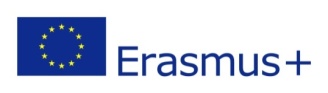 ΙΔΡΥΜΑ ΚΡΑΤΙΚΩΝ ΥΠΟΤΡΟΦΙΩΝ(ΙΚΥ)ΔΙΕΥΘΥΝΣΗ ΕΙΔΙΚΩΝ ΠΡΟΓΡΑΜΜΑΤΩΝ ΔΙΕΘΝΩΝ ΥΠΟΤΡΟΦΙΩΝΤΜΗΜΑ ΠΡΟΓΡΑΜΜΑΤΩΝ ΕΥΡΩΠΑΪΚΗΣ ΕΝΩΣΗΣ------Σύμβαση Επιχορήγησης Erasmus+ Προσωπικού Ιδρυμάτων Ανώτατης Εκπαίδευσης για ΕπιμόρφωσηΑΝΩΤΑΤΗ ΕΚΠΑΙΔΕΥΣΗΑΡΙΘΜΟΣ ΣΥΜΒΑΣΗΣ:…………(να αναφέρεται σε κάθε σχετική αλληλογραφία)Τραπεζικός Λογαριασμός στον οποίο θα πρέπει να καταβληθεί η επιχορήγηση: ………………………..Κάτοχος του τραπεζικού λογαριασμού: ……………………….. Επωνυμία Τράπεζας:  ………………………..Clearing/BIC/SWIFT number:  ………………………..Κωδικός IBAN:  ………………………..